.Restart: On wall 4, after S1.Tag: 4 counts, on wall 9, after S2S1: WALK RL, SHUFFLE FWD, MAMBO, BEHIND-SIDE-STEP FWD 1/2 L*RESTART on wall 4, change count 8 to touch RF next to LFS2: STEP R-L-R, SWIVEL TOES-HEELS-TOES, BOUNCE KNEES WITH ARMSArms 5-8: Start raising arms like a sun (5), continue raising arms (6-7), finish with both arms up (8)*TAG on wall 9 facing 3:00S3: SIDE-TOUCH X2, CHASSÉ 1/8 R , DIAMOND 3/8 LS4: ROCK RECOVER, COASTER STEP, WALK RL, RUN RLRL 1/2 LTAGGood luck & Have Fun J See you on the dance floor!That You Are Beautiful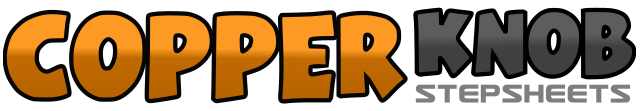 .......Compte:32Mur:0Niveau:.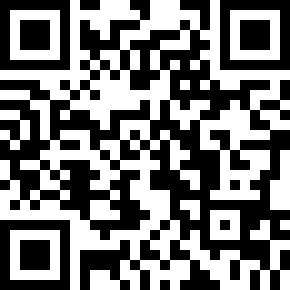 Chorégraphe:Jonas Dahlgren (SWE) - April 2020Jonas Dahlgren (SWE) - April 2020Jonas Dahlgren (SWE) - April 2020Jonas Dahlgren (SWE) - April 2020Jonas Dahlgren (SWE) - April 2020.Musique:Beautiful - Miss Li : (iTunes, Spotify, amazon)Beautiful - Miss Li : (iTunes, Spotify, amazon)Beautiful - Miss Li : (iTunes, Spotify, amazon)Beautiful - Miss Li : (iTunes, Spotify, amazon)Beautiful - Miss Li : (iTunes, Spotify, amazon)........1-2RF step fwd (1), LF step fwd (2)3&4RF step fwd (3), LF step together (&) RF step fwd (4)5&6Rock LF fwd (5), recover on RF (&) LF step back (6)7&8RF step back (7), turn 1/4 L, LF step L (&), turn 1/4 L, RF step fwd (8)[6:00]1&2LF Step R (1), RF Step R (&) LF Step L (2)3&4Both toes in (3), both heels in (&), both toes in (4) (finish with feet together)5-8Bounce both knees X41&2&RF Step R (1), LF touch next to RF (&) LF Step L (2) RF touch next to LF (&)3&4RF Step R (3), LF step next to RF (&), turn 1/8 R, RF step R (4) [7.30]5&6LF cross over RF(5), RF step R (&) LF step behind RF, sweep RF front to back (6)7&8RF step behind LF (7), turn 3/8 L, LF step fwd (&), RF step fwd (8) [3:00]1-2LF rock fwd (1), recover on RF (2)3&4LF step back (3), RF step together (&), LF step fwd (4)5-6RF step fwd (5), LF step fwd (6)7&8&Turn 1/8, RF step fwd (7), turn 1/8, LF step fwd (&), turn 1/8, RF step fwd (8), turn 1/8, LF step fwd (&) [9:00]1-2RF Step R (1) LF Step L (2)3-4Hip role anti clockwise finish weight on L (3-4)